              Thursday 27th June 2024To StartHeirloom Tomatoes, Basil, Mozzarella +/- Parma Ham (V)ORClassic Prawn CocktailMain CourseRoast Breast of Chicken, Buttered Leeks, Green Beans, Minted New Potatoes and a Tarragon SauceOR Braised Lamb with a Rosemary and Redcurrant Sauce, Anna Potatoes and Spring GreensORRoast Pepper filled with Roast Vegetables and Couscous with a Caramelized Red Onion and Chili Sauce (V)Puddings Red Wine Poached Pear, Vanilla Ice Cream and Lemon BalmOR                    Orange, Drambuie and Raspberry PannacottaORFruit PlatterTo FinishFreshly brewed Coffee and Dinner Mints  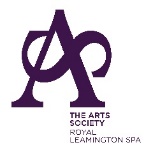 THE ARTS SOCIETY ROYAL LEAMINGTON SPABIENNIAL DINNER 2024   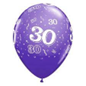 